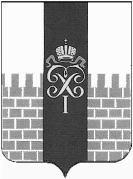 МЕСТНАЯ АДМИНИСТРАЦИЯ МУНИЦИПАЛЬНОГО ОБРАЗОВАНИЯ ГОРОД ПЕТЕРГОФПОСТАНОВЛЕНИЕ23.01. 2024 г                                                                                                      № 13 	В соответствии с Бюджетным  кодексом  Российской Федерации, Положением о бюджетном процессе в муниципальном образовании  город Петергоф и Постановлением местной администрации муниципального образования город Петергоф  № 150 от 26.09.2013  «Об утверждении  Положения о Порядке разработки, реализации и оценки эффективности муниципальных программ и о Порядке  разработки планов по непрограммным расходам местного бюджета муниципального образования  г. Петергоф» местная администрация муниципального образования город  Петергоф	ПОСТАНОВЛЯЕТ:Внести изменения в постановление местной администрации муниципального образования город Петергоф от 02.11.2023 № 124 «Об утверждении муниципальной программы «Озеленение территории муниципального образования город Петергоф» (с изменениями от 01.12.2023) изложив приложения №№ 1, 2 к постановлению в редакции согласно приложениям №№1,2 к настоящему постановлению.Дополнить муниципальную программу приложениями №8,9,10,11.Приложения №№1-1,1-2,1-3,2-1,2-2,3,4,4-1,5,6,6-1,7 оставить без изменений4.    Постановление вступает в силу с даты подписания.5.    Контроль за исполнением настоящего постановления оставляю за собой.Глава местной администрациимуниципального образования                                                                                                                   город Петергоф                                                                                                     Т.С. ЕгороваПриложение №1 к Постановлению МА МО город Петергоф от 23.01.2024. №13ПАСПОРТ МУНИЦИПАЛЬНОЙ ПРОГРАММЫ Приложение №2   к Постановлению МА МО город Петергоф от    23.01. № 13  МУНИЦИПАЛЬНАЯ ПРОГРАММА       «Озеленение территории муниципального образования город Петергоф»Характеристика текущего состояния:Настоящая программа разрабатывается и реализуется с целью выполнения работ по содержанию, уборке, паспортизации территорий зеленых насаждений общего пользования местного значения; переустройству, восстановлению и ремонту объектов зеленых насаждений, расположенных на территориях зеленых насаждений общего пользования местного значения (далее ЗНОП МЗ).Все мероприятия программы ежегодно разрабатываются с учетом заявок, пожеланий и предложений, поступивших от инициативных групп граждан, жителей муниципального образования, а также по результатам ежегодных осмотров территорий ЗНОП МЗ.На территории МО город Петергоф расположено 116 скверов площадью 376 979 кв.м. Для обеспечения и повышения комфортности условий проживания граждан, по поддержанию улучшения санитарного и эстетического состояния территории ЗНОП МЗ, утвержденных Законом Санкт-Петербурга от 08.10.2007 N 430-85 "О зеленых насаждениях общего пользования" необходимо осуществлять уборку территории, поддерживать чистоту и технически исправным состояние детского, спортивного оборудования, ограждений, расположенных на этих территориях, реализации вопроса местного значения «Осуществление работ в сфере озеленения на территории муниципального образования», установленный Законом Санкт-Петербурга от 23.09.2009 N 420-79 "Об организации местного самоуправления в Санкт-Петербурге"На территории ЗНОП МЗ установлены вазоны, созданы клумбы. Указанные элементы благоустройства требуют ежегодного ремонта и содержания, в части высаживания однолетних цветочных культур и ухода за ними на протяжении всего вегетационного периода, что требует существенных финансовых затрат из местного бюджета.Немаловажным фактором является экологическая обстановка. Загрязнение воздушной среды, почвы от автомобилей и жизнедеятельности человека можно значительно уменьшить, увеличивая площади зелёных насаждений на территории муниципального образования, ухаживая за деревьями, кустарниками и цветами.Одной из проблемных вопросов при реализации программы является наличие на территории большого количества старых и больных деревьев и кустарников, требующих обследования, и в дальнейшем их сноса. С целью улучшения экологического состояния окружающей среды мероприятиями программы предусмотрены работы по компенсационному озеленению.       Территория, расположенная по адресу: г. Петергоф. ул. Озерковая, д.49, корп.1, корп.2, корп.3. Площадь территории -12000,0 кв. м. Территория является территорией ЗНОП МЗ. На территории находятся, газоны, пешеходные дорожки, внутридворовые проезды, детская площадка Территория находится в неудовлетворительном состоянии. Требуется обустройство детской площадки, установка детского оборудования, ремонт газонов, посадка деревьев и кустарника, ремонт проездов. Необходимо установить скамейки, урны, ограждения.     Территория, расположенная по адресу: ул. Михайловская, д.3, 5а, ул. Аврова, д.17, д.19. Площадь территории-12835,0 кв. м. Территория является территорией ЗНОП МЗ.  На территории находятся, газоны, пешеходные дорожки, внутридворовые проезды. Территория находится в неудовлетворительном состоянии. Требуется ремонт газонов, посадка деревьев и кустарника, ремонт проездов. Необходимо установить скамейки, урны.      Территория, расположенная по адресу: г. Петергоф. Бобыльская дорога д.57, д.57 к.1, д.59, д.59 к.2 Площадь территории -18492,0 кв. м. Территория является территорией ЗНОП МЗ. На территории находятся, газоны, пешеходные дорожки, внутридворовые проезды, детская площадка Территория находится в неудовлетворительном состоянии. Требуется установка детского оборудования, ремонт газонов, посадка деревьев и кустарника, ремонт проездов. Необходимо установить скамейки, урны, ограждения.Цель муниципальной программы:- Улучшение качества жизни и обеспечение благоприятных условий проживания населения на территории МО г. Петергоф.Задачи муниципальной программы:- содержание территорий ЗНОП МЗ, включая содержание элементов благоустройства;- создание, сохранение и воспроизводства зеленых насаждений, повышение качества эстетики городской среды.    -создание (размещение), переустройство, восстановление и ремонт объектов зеленых насаждений.Целевые показатели (индикаторы):Перечень и краткое описание подпрограмм (при наличии):Подпрограмма муниципальной программы: мероприятия в рамках программы «Петербургские дворы» государственной программы «Благоустройство и охрана окружающей среды в Санкт-Петербурге».Сроки реализации муниципальной программы:                                                     2024 -2026 годыПеречень мероприятий муниципальной программы, прогнозные (ожидаемые) результаты реализации программы:Ресурсное обеспечение муниципальной программы:Анализ рисков реализации муниципальной программы:В процессе реализации муниципальной программы могут проявиться следующие риски реализации программы:-увеличение цен на товары и услуги в связи с инфляцией и как следствие невозможность закупки товаров и выполнения услуг в объемах, предусмотренными показателями мероприятий программ.В целях минимизации вышеуказанных рисков при реализации программы ответственный исполнитель программы:- обеспечивает своевременность мониторинга реализации программы;- вносит изменения в программу в части изменения (дополнения), исключения мероприятий программы и их показателей на текущий финансовый год или на оставшийся срок реализации программы;- вносит изменения в программу в части увеличения объемов бюджетных ассигнований на текущий финансовый год или на оставшийся срок реализации программы;- применяет индекс потребительских цен при корректировке программы при формировании бюджета муниципального образования на очередной финансовый год.К внутренним рискам относятся:- риск недостижения запланированных результатов.Приложение №1к муниципальной программе1. Расчет стоимости работ по посадке зеленых насаждений в рамках компенсационного озеленения2. Расчет стоимости работ по восстановлению газонов3. Расчет стоимости работ по удалению  аварийных деревьев.4. Расчет стоимости работ по проведению санитарных рубок зеленых насаждений.5. Расчет стоимости по посадке цветов и уход за ними.6. Расчет стоимости паспортизации территорий зеленых насаждений общего пользования местного значения.Рас7. Расчет стоимости работ по содержанию территорий зеленых насаждений общего пользования местного значения, в т.ч. защита зеленых насаждений.8. Расчет стоимости работ по уборке территорий зеленых насаждений общего пользования местного значения.Главный специалист ОГХ                                                                      Ж.Н.ЧижПриложение № 1-1к муниципальной программеСписок адресов для выполнения работ по посадке цветов в существующие клумбыГлавный специалист ОГХ                                                                      Ж.Н.ЧижГлавный специалист ОГХ                                                                      Ж.Н.ЧижПриложение № 2  к муниципальной программе  Расчет стоимости на содержание и ремонт детских и спортивных площадок, размещение, ремонт и содержание элементов оборудования на спортивных и детских площадкахГлавный специалист ОГХ                                                   Л.Г.Ярышкина Приложение №2-1  к муниципальной программеСписок детских площадок, расположенных на ЗНОП местного значенияГлавный специалист ОГХ                                        Л.Г.ЯрышкинаПриложение №2-2  к муниципальной программеСписок спортивных площадок расположенных на ЗНОП местного значенияГлавный специалист ОГХ                                        Л.Г.ЯрышкинаПриложение № 3   к муниципальной программеРасчет стоимости на разработку проектно-сметной документации на размещение элементов благоустройства в 2024 годуГлавный специалист ОГХ                                               Л.Г. Ярышкина                                                                       Приложение № 4к муниципальной программеРасчет стоимости на выполнение работ по организации замены песка в детских песочницах на детских площадках в 2024 годуГлавный  специалист ОГХ                                    Ж.Н. Чиж                                                                         Приложение №4-1                                                                                           к муниципальной программеСписок песочниц для заполнения пескомГлавный  специалист ОГХ                                    Ж.Н. Чиж Приложение№ 5 
к ведомственной целевой программе 
Расчет стоимости на содержание, ремонт и окраску ранее установленных элементов благоустройства в 2024 годуОбъемы работ определены по результатам объезда территорий, обращений жителей.                                 Ведущий специалист ОГХ		          Гасанзаде З.Р.Приложение№ 6
к муниципальной программе Расчет стоимости на ремонт и окраску ранее установленных ограждений 
газонных на территориях ЗНОП местного значения МО город Петергоф в 2024 год                     Ведущий специалист ОГХ	     Гасанзаде З.Р.Приложение№ 6-1 
к муниципальной программе Перечень адресов на ремонт и окраску ранее установленных ограждений 
газонных на территориях ЗНОП местного значения МО город Петергоф.       Ведущий специалист ОГХ	                     Гасанзаде З.Р.Приложение № 7к муниципальной программе Расчёт стоимости работ по ремонту пешеходных дорожек, расположенных на территории ЗНОП местного значения в 2024 годуГлГл. специалист ОГХ                                                            Ф.Л. СугаеваПриложение №10к муниципальной программеРасчет стоимости                                                                                                                                                   Выполнения работ по благоустройству на территории ЗНОП МЗ.                                Начальник ОГХ                                       Ахметов. И.Н.Приложение №8 к муниципальной программеРасчет стоимости                                                                                                                                                   Оказание услуг по разработке технической документации на 2024 год                                Начальник ОГХ                                       Ахметов. И.Н.Приложение №9 к муниципальной программеРасчет стоимости                                                                                                                                                   Восстановительная стоимости зелёных насаждений при выполнении работ по благоустройству на территории ЗНОП МЗ на 2024 год                                Начальник ОГХ                                       Ахметов. И.Н.Приложение№ 5-1 
к муниципальной программе 
Перечень адресов содержания, ремонта и окраски ранее установленных элементов благоустройства                              Ведущий специалист ОГХ		      Гасанзаде З.Р.Приложение №11 к муниципальной программеРасчет стоимости                                                                                                                                                   выполнения работ по благоустройству на территории ЗНОП МЗ на 2024 год.                                Начальник ОГХ                                       Ахметов. И.Н.О внесении изменений в постановление местной администрации муниципального образования город Петергоф от 02.11.2023 № 124 Об утверждении муниципальной программы «Озеленение территории муниципального образования город Петергоф»                         (с изменениями от 01.12.2023) Наименование программы«Озеленение территории муниципального образования город Петергоф»Наименования вопроса (вопросов) местного значения, к которому (которым) относится программа1. Осуществление работ в сфере озеленения на территории муниципального образования, включающее:   -организацию работ по компенсационному озеленению в отношении территорий зеленых насаждений общего пользования местного значения, осуществляемому в соответствии с законом Санкт-Петербурга;    -содержание, в том числе уборку, территорий зеленых насаждений общего пользования местного значения (включая содержание расположенных на них элементов благоустройства), защиту зеленых насаждений на указанных территориях;   -проведение паспортизации территорий зеленых насаждений общего пользования местного значения на территории муниципального образования, включая проведение учета зеленых насаждений искусственного происхождения и иных элементов благоустройства, расположенных в границах территорий зеленых насаждений общего пользования местного значения;    -создание (размещение), переустройство, восстановление и ремонт объектов зеленых насаждений, расположенных на территориях зеленых насаждений общего пользования местного значения;Наименование заказчика программыМестная администрация муниципального образования город ПетергофОтветственный исполнитель программыОтдел городского хозяйстваНаименование подпрограмм программы(при их наличии)Мероприятия в рамках программы                             «Петербургские дворы»Соисполнители программыотсутствуютУчастники программыотсутствуютЦели программыУлучшение качества жизни и обеспечение благоприятных условий проживания населения на территории МО г. ПетергофЗадачи программы- содержание территорий ЗНОП МЗ, включая содержание элементов благоустройства;- создание, сохранение и воспроизводства зеленых насаждений, повышение качества эстетики городской среды.-создание (размещение), переустройство, восстановление объектов зеленых насаждений.Целевые показатели (индикаторы)- доля площади благоустраиваемой территории ЗНОП МЗ к общей площади ЗНОП МЗ- не менее 11,49 % в 2024 г., не менее 6,6% в 2025г., не менее 5,6% в 2026 г.;                              - доля содержание территорий ЗНОП МЗ, в т.ч. уборка территорий ЗНОП МЗ не менее 100%Этапы и сроки реализации программы 2024-2026 годОбъемы и источники финансирования программы, в том числе в разрезе подпрограмм (при их наличии), в том числе по годам реализацииБюджет МО город Петергоф в сумме 184742,0 тыс. руб.Общий объём финансирования в т.ч2024год – 115974,8 тыс. руб. в т.ч за счёт бюджета СПб. -77038,5 тыс. руб.2025 год – 33741,9 тыс. руб. 2026 год – 35025,3 тыс. руб.Прогнозные (ожидаемые) результаты реализации программыПовышение качества сохранения, создания, установки, реконструкции и ремонта объектов в сфере озеленения.Наименование показателя (индикатора)Ед. изм.Значение показателя (по состоянию на 1 января отчетного года (года реализации программы)Значение показателя (по состоянию на 1 января отчетного года (года реализации программы)Значение показателя (по состоянию на 1 января отчетного года (года реализации программы)Наименование показателя (индикатора)Ед. изм.2024 2025 2026 - доля площади благоустраиваемой территории ЗНОП МЗ к общей площади ЗНОП МЗ - не менее                                     %11,49 %6,6 %5,6%- доля площади содержания территорий ЗНОП МЗ к общей площади ЗНОП МЗ%100%100%100%№п/пНаименование мероприятияОжидаемые конечные результаты, в том числе по годам реализацииОжидаемые конечные результаты, в том числе по годам реализацииОжидаемые конечные результаты, в том числе по годам реализацииОжидаемые конечные результаты, в том числе по годам реализацииОжидаемые конечные результаты, в том числе по годам реализации№п/пНаименование мероприятияЕд. измер.202420252026Задача 1: содержание территорий ЗНОП МЗ, включая содержание элементов благоустройстваЗадача 1: содержание территорий ЗНОП МЗ, включая содержание элементов благоустройстваЗадача 1: содержание территорий ЗНОП МЗ, включая содержание элементов благоустройстваЗадача 1: содержание территорий ЗНОП МЗ, включая содержание элементов благоустройстваЗадача 1: содержание территорий ЗНОП МЗ, включая содержание элементов благоустройстваЗадача 1: содержание территорий ЗНОП МЗ, включая содержание элементов благоустройстваЗадача 1: содержание территорий ЗНОП МЗ, включая содержание элементов благоустройства1Содержание территорий ЗНОП МЗ, в том числе защита зеленых насажденийга6,286,286,282Уборка территорий ЗНОП МЗКв.м.376 979,0376 979,0376 979,03Содержание и ремонт детских и спортивных площадок, включая ремонт расположенных на них элементов благоустройстваШт. площадок2020204Организация замены песка в детских песочницахКуб.м.11,311,311,35Содержание, ремонт и окраска ранее установленных элементов благоустройстваКв.м.п/мусл.Ед.811,8210150850,0230150900,02501506Ремонт и окраска ранее установленных ограждений газонныхКв.м.220,0250,0300,07Ремонт пешеходных дорожек, расположенных на территории ЗНОП МЗКв.м.1022,21022,21022,2Задача 2: создание, сохранение и воспроизводство зеленых насаждений, повышение качества эстетики городской средыЗадача 2: создание, сохранение и воспроизводство зеленых насаждений, повышение качества эстетики городской средыЗадача 2: создание, сохранение и воспроизводство зеленых насаждений, повышение качества эстетики городской средыЗадача 2: создание, сохранение и воспроизводство зеленых насаждений, повышение качества эстетики городской средыЗадача 2: создание, сохранение и воспроизводство зеленых насаждений, повышение качества эстетики городской средыЗадача 2: создание, сохранение и воспроизводство зеленых насаждений, повышение качества эстетики городской средыЗадача 2: создание, сохранение и воспроизводство зеленых насаждений, повышение качества эстетики городской среды1Компенсационное озеленениеШт.8585852Восстановление газоновКв.м.2002002003Проведение санитарных рубок зеленых насаждений, в том числе удаление аварийных деревьев Шт.3535353Проведение санитарных рубок зеленых насаждений, в том числе удаление аварийных деревьев Усл.1114Посадка цветов и уход за нимиВазонКлумбаКв.м.10314638,810314638,810314638,85Паспортизация территорий ЗНОП МЗ, включая проведение учета зеленых насаждений искусственного происхождения и иных элементов благоустройствага2,042,34121,3Задача 3: создание (размещение), переустройство, восстановление и ремонт объектов зеленых насаждений.Задача 3: создание (размещение), переустройство, восстановление и ремонт объектов зеленых насаждений.Задача 3: создание (размещение), переустройство, восстановление и ремонт объектов зеленых насаждений.Задача 3: создание (размещение), переустройство, восстановление и ремонт объектов зеленых насаждений.Задача 3: создание (размещение), переустройство, восстановление и ремонт объектов зеленых насаждений.Задача 3: создание (размещение), переустройство, восстановление и ремонт объектов зеленых насаждений.1Благоустройство территории ЗНОП МЗКв. м4332700Наименование мероприятия программы (подпрограммы, при наличии)Вид источника финансированияНеобходимый объем финансирования, (тыс. руб.), в том числе по годам реализации.Необходимый объем финансирования, (тыс. руб.), в том числе по годам реализации.Необходимый объем финансирования, (тыс. руб.), в том числе по годам реализации.Наименование мероприятия программы (подпрограммы, при наличии)Вид источника финансирования202420252026Раздел/подраздел (0503)   ЦС(10000 00151)Раздел/подраздел (0503)   ЦС(10000 00151)34881,533741,935 025,3Содержание территорий ЗНОП МЗ, в том числе защита зеленых насажденийБюджет МО город Петергоф2 020,82 024,92 105,8Уборка территорий ЗНОП МЗБюджет МО город Петергоф11 121,315 947,416 583,6Содержание и ремонт детских и спортивных площадок, включая ремонт расположенных на них элементов благоустройстваБюджет МО город Петергоф1 536,31 600,21 664,1Организация замены песка в детских песочницахБюджет МО город Петергоф110,3114,9119,5Содержание, ремонт и окраска ранее установленных элементов благоустройстваБюджет МО город Петергоф681,9710,3738,7Ремонт и окраска ранее установленных ограждений газонныхБюджет МО город Петергоф324,0350,0400,0Ремонт пешеходных дорожек, расположенных на территории ЗНОП МЗБюджет МО город Петергоф7 396,27 703,98 011,3Компенсационное озеленениеБюджет МО город Петергоф516,2537,7559,2Восстановление газоновБюджет МО город Петергоф150,0156,3162,5Проведение санитарных рубок зеленых насаждений, в том числе удаление аварийных деревьевБюджет МО город Петергоф380,2396,1411,9Проведение санитарных рубок зеленых насаждений, в том числе удаление аварийных деревьевБюджет МО город Петергоф150,0156,3162,5Посадка цветов и уход за нимиБюджет МО город Петергоф3 685,93 839,33 992,5Паспортизация территорий ЗНОП МЗ, включая проведение учета зеленых насаждений искусственного происхождения и иных элементов благоустройстваБюджет МО город Петергоф171,2204,6113,7Разработка технической документации Бюджет МО город Петергоф187,500Благоустройство на территории ЗНОП МЗБюджет МО город Петергоф3 598,200Восстановительная стоимость зелёных насаждений при выполнении работ по благоустройству на территории ЗНОП МЗ Бюджет МО город Петергоф2 851,500Раздел/подраздел (0503)  ЦС 10000SP002Раздел/подраздел (0503)  ЦС 10000SP00277 038,5Благоустройство на территории ЗНОП МЗ Бюджет Санкт-Петербурга               77 038,5 00Раздел/подраздел (0503)  ЦС 10000NP002Раздел/подраздел (0503)  ЦС 10000NP0024 054,8Благоустройство на территории ЗНОП МЗБюджет МО город Петергоф4 054,8              ИТОГО              ИТОГО115974,833741,935025,3Планируемый объем затрат /количество единиц ЗН на 2024 годОбщая расчетная стоимость работ, руб.85516 154,50Планируемый объем затрат в кв.м. на 2024 годРасчетная общая стоимость работ, руб.200149 960,40Планируемый объем затрат на 2024 год, услугаОбОбщая стоимость услуги, руб.1150 000,00Планируемый объем, ед. на 2024 годНорматив, руб. за единицу ЗН 2024 г.Общая стоимость работ, руб.3510 861,34380 146,90Расчет выполнен в соответствии с Распоряжением №53-р от 30.05.2022 г. Комитета по экономической политике и стратегическому планированию Санкт-ПетербургаРасчет выполнен в соответствии с Распоряжением №53-р от 30.05.2022 г. Комитета по экономической политике и стратегическому планированию Санкт-ПетербургаРасчет выполнен в соответствии с Распоряжением №53-р от 30.05.2022 г. Комитета по экономической политике и стратегическому планированию Санкт-ПетербургаНаименование работКоличествоОбщая стоимость работ, руб.Посадка цветов в вазоны.103202 341,34Уход за цветами в вазонах.10329 562,02Посадка цветов в клумбы.14 клумб2 937 312,88Уход за цветами638,8516 676,30Итого:Итого:3 685 892,54Период, годПППланируемый объем, га ОбОбщая стоимость работ, руб.20242,04248200171 147,8420252,3412              204 588,2820261,3            113 616,48лПланируемый объем затрат на 2024 год, галНорматив, тыс.руб. на 1 гаНорматив, руб. на 1 га2Общая стоимость работ, руб.8,6,28321,768321 768,002 020 703,04Расчет выполнен в соответствии с Распоряжением №53-р от 30.05.2022 г. Комитета по экономической политике и стратегическому планированию Санкт-ПетербургаРасчет выполнен в соответствии с Распоряжением №53-р от 30.05.2022 г. Комитета по экономической политике и стратегическому планированию Санкт-ПетербургаРасчет выполнен в соответствии с Распоряжением №53-р от 30.05.2022 г. Комитета по экономической политике и стратегическому планированию Санкт-ПетербургаРасчет выполнен в соответствии с Распоряжением №53-р от 30.05.2022 г. Комитета по экономической политике и стратегическому планированию Санкт-ПетербургаПППланируемый объем, кв.м. на 2024 годОбОбщая стоимость работ, руб.376 97915 130 591,15 310 411,16 310 411,16№ п/пАдресНаименование территории ЗНОП местного значенияПлощадь, кв.м.1Озерковая ул., д.5сквер б/н южнее д. 5 по Озерковой ул. (г. Петергоф)28,32Санкт-Петербургский пр., д.12сквер б/н южнее д. 12 по Санкт-Петербургскому пр. (г. Петергоф)27,33Разводная ул., д.10сквер б/н восточнее д. 10 по Разводной ул. (г. Петергоф)5,84ул. Дашкевича, д.7сквер б/н восточнее д. 9а по ул. Дашкевича (г. Петергоф)28,35Санкт-Петербургский пр., д.29сквер б/н севернее д. 29 по Санкт-Петербургскому пр. (г. Петергоф)50,26Санкт-Петербургский пр., д.6Асквер б/н между д. 8 по ул. Аврова и д. 1 по Зверинской ул. (г. Петергоф)14,27Суворовская ул., д.3/1, д.3/2, д.5/1, д.5/2,д.7/1, д.7/2сквер б/н между д. 5, корп. 2, и д. 5, корп. 1, по Суворовской ул. (г. Петергоф)78,58Суворовская улл., д.5 корп.3, д.5 корп.4сквер б/н между д. 5, корп. 4, и д. 5, корп. 3, по Суворовской ул. (г. Петергоф)137,09Бульвар Разведчика, д.6 корп.1, д.8 корп.1сквер б/н севернее д. 6, корп. 1, д. 8, корп. 1, д. 12, корп. 1, по бульв. Разведчика (г. Петергоф)104,010Чичеринская ул., д.5/1сквер б/н северо-восточнее д. 5, корп. 1, д. 5, корп. 2, и д. 3, корп. 2, по Чичеринской ул. (г. Петергоф)54,611 Шахматова ул., д.16/3 зона отдыхасквер б/н между д. 16, корп. 2, и д. 16, корп. 3, по ул. Шахматова (г. Петергоф)21,412Гостилицкое шоссе, д.13/1сквер б/н восточнее д. 15, корп. 1, по Гостилицкому шоссе (г. Петергоф)36,013Чичеринская ул., д.13/3сквер б/н между д. 13, корп. 2, и д. 11, корп. 3, по Чичеринской ул. (г. Петергоф)14,113Чичеринская ул., д.13/3сквер б/н между д. 13, корп. 2, и д. 11, корп. 3, по Чичеринской ул. (г. Петергоф)0,614Чичеринская ул., д.13/3сквер б/н между д. 13, корп. 2, и д. 11, корп. 3, по Чичеринской ул. (г. Петергоф)38,5ИтогоИтого638,8Приложение № 1-2к муниципальной программеПриложение № 1-2к муниципальной программеПриложение № 1-2к муниципальной программеПриложение № 1-2к муниципальной программеВазоны, установленные на территории зеленых насаждений общего пользования местного значенияВазоны, установленные на территории зеленых насаждений общего пользования местного значенияВазоны, установленные на территории зеленых насаждений общего пользования местного значенияВазоны, установленные на территории зеленых насаждений общего пользования местного значения№ п/пАдресАдресКоличество, шт.Ул. Аврова, д.10,12 Ул. Аврова, д.10,12 2Ул. Зверинская, д.11 Ул. Зверинская, д.11 4Бобыльская дорога, д. 63 Бобыльская дорога, д. 63 2Ул. Суворовская, д. 3/5 кв.7  Ул. Суворовская, д. 3/5 кв.7  8Ул. Суворовская, д.3, корп.4,5,6,7,8 зона отдыхаУл. Суворовская, д.3, корп.4,5,6,7,8 зона отдыха6ул. Разводная, д.23 ул. Разводная, д.23 4ул. Разводная, д.33 ул. Разводная, д.33 2ул. Разводная, д.39 ул. Разводная, д.39 3Ул. Братьев Горкушенко, д. 16/24Ул. Братьев Горкушенко, д. 16/244Ул. Братьев Горкушенко, д.1 Ул. Братьев Горкушенко, д.1 4Ул. Братьев Горкушенко, д.5 корп1, корп. 2, д.7Ул. Братьев Горкушенко, д.5 корп1, корп. 2, д.74Эрлеровский бульвар, д.4 Эрлеровский бульвар, д.4 1Эрлеровский бульвар, д.4 Эрлеровский бульвар, д.4 6Эрлеровский бульвар, д. 20 Эрлеровский бульвар, д. 20 2Эрлеровский бульвар, д.24 Эрлеровский бульвар, д.24 2ул. Аврова, д.11,13,15 ул. Аврова, д.11,13,15 6ул. Никольская, д.4 ул. Никольская, д.4 5ул. Шахматова, д.16/3 ул. Шахматова, д.16/3 3ул. Шахматова, д.16/3 ул. Шахматова, д.16/3 2ул. Шахматова, д.16/3 ул. Шахматова, д.16/3 1 ул.Чебышевская, д.10 корп.3  ул.Чебышевская, д.10 корп.3 2ул. Ботаническая, д.3 корп.3 ул. Ботаническая, д.3 корп.3 16ул. Чичеринская, д.13/2 ул. Чичеринская, д.13/2 6Ропшинское шоссе, д.7 с улицыРопшинское шоссе, д.7 с улицы8ИТОГОИТОГО103Приложение № 1-3к муниципальной программеПриложение № 1-3к муниципальной программеПриложение № 1-3к муниципальной программеПриложение № 1-3к муниципальной программеПриложение № 1-3к муниципальной программеПриложение № 1-3к муниципальной программеСводная таблица площадей уборочных территорий зеленых насаждений общего пользования местного значения.Сводная таблица площадей уборочных территорий зеленых насаждений общего пользования местного значения.Сводная таблица площадей уборочных территорий зеленых насаждений общего пользования местного значения.Сводная таблица площадей уборочных территорий зеленых насаждений общего пользования местного значения.Сводная таблица площадей уборочных территорий зеленых насаждений общего пользования местного значения.Сводная таблица площадей уборочных территорий зеленых насаждений общего пользования местного значения.Сводная таблица площадей уборочных территорий зеленых насаждений общего пользования местного значения.Сводная таблица площадей уборочных территорий зеленых насаждений общего пользования местного значения.Сводная таблица площадей уборочных территорий зеленых насаждений общего пользования местного значения.Сводная таблица площадей уборочных территорий зеленых насаждений общего пользования местного значения.Сводная таблица площадей уборочных территорий зеленых насаждений общего пользования местного значения.Сводная таблица площадей уборочных территорий зеленых насаждений общего пользования местного значения.Номер территорииНаименование сквераУсовершенствованное, кв.м.Неусовершенственное, кв.м.Газоны, кв.м.Площадь общая, кв.м.40-106-1сквер б/н между д. 13, корп. 1, и д. 19 по ул. Юты Бондаровской (г. Петергоф)1 2631 47812 55915 30040-106-2сквер б/н между д. 4 и д. 6 по Торговой пл. (г. Петергоф)9791 4121 50040-106-3сквер б/н южнее д. 14 по Санкт-Петербургскому пр. (г. Петергоф)881801 2411 50940-106-4сквер б/н южнее д. 12 по Санкт-Петербургскому пр. (г. Петергоф)1382966282940-106-5сквер б/н у д. 11а по ул. Аврова (г. Петергоф)5581563 3954 10940-106-6 сквер б/н между д. 13 и д. 15 по ул. Аврова (г. Петергоф)03954 3224 71740-106-7сквер б/н восточнее д.8 по Константиновской ул. (г. Петергоф)1031031 8942 10040-106-8сквер б/н восточнее д. 10 по Константиновской ул. (г. Петергоф)7049350040-106-9сквер б/н южнее д. 4 по Константиновской ул. (г. Петергоф)71882 4052 60040-106-10сквер б/н севернее д. 29 по Санкт-Петербургскому пр. (г. Петергоф)0020520540-106-11сквер б/н западнее д. 25 по Санкт-Петербургскому пр. (г. Петергоф)1502 3852 40040-106-12сквер б/н западнее д. 11 по Зверинской ул. (г. Петергоф)623417291 13240-106-13сквер б/н во дворе д. 10 по Никольской ул. (г. Петергоф)2228829240-106-14 сквер б/н северо-восточнее д. 15 по Михайловской ул. (г. Петергоф)1127051870040-106-15сквер б/н восточнее д. 10 по Разводной ул. (г. Петергоф)1249738961040-106-16сквер б/н северо-западнее д. 9 по Самсониевской ул. (г. Петергоф)1042842940-106-17сквер б/н севернее д. 7 по ул. Путешественника Козлова (г. Петергоф)1637172 0002 88040-106-18сквер б/н западнее д. 5 по Самсониевской ул. (г. Петергоф)09617527140-106-19сквер б/н между д. 4, д. 6, д. 8 и д. 10 по Эрлеровскому бульвару (г. Петергоф)433273 6724 04240-106-20сквер б/н между д. 20, д. 22 по ул. Путешественника Козлова и д. 16/24 по ул. Братьев Горкушенко (г. Петергоф)122645 0595 33540-106-21сквер б/н между д. 27, д. 29 по Озерковой ул. и д. 22/31 по ул. Братьев Горкушенко (г. Петергоф)602 8322 83840-106-22сквер б/н между д. 14, д. 16 и д. 18 по ул. Путешественника Козлова (г. Петергоф)271072 0462 18040-106-23сквер б/н между д. 21, д. 23 и д. 25 по Озерковой ул. (г. Петергоф)13801 9962 13440-106-24сквер б/н южнее д. 12 по ул. Путешественника Козлова (г. Петергоф)01052 4352 54040-106-25сквер б/н западнее д. 10 по ул. Путешественника Козлова (г. Петергоф)53575179140-106-26сквер б/н между д. 19 и д. 21 по Озерковой ул. (г. Петергоф)001 1651 16540-106-27сквер б/н между д. 6, д. 8 и д. 10 по ул. Путешественника Козлова (г. Петергоф)181842 2192 42140-106-28сквер б/н во дворе д. 5 и д. 7 по ул. Дашкевича (г. Петергоф)03561 9092 26540-106-29сквер б/н восточнее д. 9а по ул. Дашкевича (г. Петергоф)2633311 5042 09840-106-30сквер б/н между д. 11 и д. 13 по Озерковой ул. (г. Петергоф)02311 8782 10940-106-31сквер б/н между д. 15, д. 17 и д. 19 по Озерковой ул. (г. Петергоф)05351 5952 13040-106-32сквер б/н между д. 37 и д. 39 по Озерковой ул. (г. Петергоф)1671 4341 45740-106-33сквер б/н между д. 9, корп. 2, по ул. Братьев Горкушенко и д. 37 по Озерковой ул. (г. Петергоф)105714 2394 82040-106-34сквер б/н южнее д. 20 по Эрлеровскому бульвару (г. Петергоф)07343 1333 86740-106-35сквер б/н западнее д. 5, корп. 2, по ул. Братьев Горкушенко (г. Петергоф)31793 0953 27740-106-36сквер б/н между д. 5, корп. 1, и д. 5, корп. 2, по ул. Братьев Горкушенко (г. Петергоф)373953 3473 77940-106-37сквер б/н между д. 1 и д. 3 по ул. Братьев Горкушенко (г. Петергоф)375412 7953 37340-106-38сквер б/н западнее д. 9 по ул. Братьев Горкушенко (г. Петергоф)282552 4072 69040-106-39сквер б/н между д. 22 и д. 24 по Эрлеровскому бульвару (г. Петергоф)2242593 7144 19640-106-40сквер б/н между д. 19 и д. 21 по Озерковой ул. (г. Петергоф)51073979040-106-41сквер б/н западнее д. 14, корп. 2, по Чебышевской ул. (г. Петергоф)316834351440-106-42сквер б/н северо-западнее д. 13, корп. 2, и д. 11, корп. 3, по Чичеринской ул. (г. Петергоф)532959893240-106-43сквер б/н севернее д. 9, корп. 1, и д. 7, корп. 1, по Ботанической ул. (г. Петергоф)446683081 02040-106-44сквер б/н севернее д. 5, корп. 1, по Ботанической ул. (г. Петергоф)1281801 5641 87240-106-45сквер б/н южнее д. 10, корп. 3, по Чебышевской ул. (г. Петергоф)1 37801 9413 31940-106-46сквер б/н восточнее д. 9, корп. 1, по Чичеринской ул. (г. Петергоф)1243821 8862 39240-106-47сквер б/н восточнее д. 10, корп. 2, по Чебышевской ул. (г. Петергоф)101 0283721 41040-106-48сквер б/н южнее д. 10, корп. 1, по Чебышевской ул. (г. Петергоф)244562 4622 94240-106-49сквер б/н между д. 13, корп. 2, и д. 11, корп. 3, по Чичеринской ул. (г. Петергоф)8861121 2932 29140-106-50сквер б/н южнее д. 16, корп. 1, по Ботанической ул. (г. Петергоф)413121 6682 09340-106-51сквер б/н северо-восточнее д. 5, корп. 1, д. 5, корп. 2, и д. 3, корп. 2, по Чичеринской ул. (г. Петергоф)83702 3543 19140-106-52сквер б/н южнее д. 5, корп. 2, по Чичеринской ул. (г. Петергоф)641531 7392 43440-106-53сквер б/н восточнее д. 3, корп. 1, по Чичеринской ул. (г. Петергоф)7714558280440-106-54 сквер б/н западнее д. 21, корп. 1, по Гостилицкому шоссе (г. Петергоф)592431 6102 24540-106-55сквер б/н севернее д. 19, корп. 1, по Гостилицкому шоссе (г. Петергоф)01891 3431 53240-106-56сквер б/н севернее д. 17, корп. 1, по Гостилицкому шоссе (г. Петергоф)04361 2361 67240-106-57сквер б/н южнее д. 4, корп. 3, по Чебышевской ул. (г. Петергоф)3101336381 08140-106-58сквер б/н восточнее д. 15, корп. 1, по Гостилицкому шоссе (г. Петергоф)04581 9972 45540-106-59 сквер б/н восточнее д. 4, корп. 2, по Чебышевской ул. (г. Петергоф)565481392340-106-60сквер б/н во дворе д. 2 по Чебышевской ул. (г. Петергоф)4626066597140-106-61 сквер б/н во дворе д. 5, корп. 1, по Чебышевской ул. (г. Петергоф)41530057140-106-62сквер б/н южнее д. 6, корп. 1, по Ботанической ул. (г. Петергоф)510436747640-106-63сквер б/н западнее д. 33 по Разводной ул. (г. Петергоф)816412 3093 03140-106-64сквер б/н севернее д. 31, корп. 1, по Разводной ул. (г. Петергоф)271471 6481 96640-106-65сквер б/н между д. 49, корп. 2, и д. 51, корп. 2, по Озерковой ул. (г. Петергоф)2018417 9709 01240-106-66сквер б/н между д. 51, корп. 2, и д. 53, корп. 2, по Озерковой ул. (г. Петергоф)9131206 2687 30140-106-67сквер б/н между д. 53, корп. 2, и д. 55, корп. 2, по Озерковой ул. (г. Петергоф)184456 6207 08340-106-68сквер б/н южнее д. 55, корп. 1, по Озерковой ул. (г. Петергоф)608403 5394 18640-106-69сквер б/н южнее д. 16, корп. 1, по бульвару Разведчика (г. Петергоф)1117855 8436 73940-106-70сквер б/н между д. 14, корп. 2, и д. 16, корп. 3, по бульвару Разведчика (г. Петергоф)8080581340-106-71 сквер б/н южнее д. 14, корп. 1, по бульвару Разведчика (г. Петергоф)199276 3577 30340-106-72сквер б/н между д. 14, корп. 3, и д. 12, корп. 2, по бульвару Разведчика (г. Петергоф)70051058040-106-73сквер б/н южнее д. 12, корп. 1, и д. 10, корп. 2, по бульвару Разведчика (г. Петергоф)3269066 6827 91440-106-74сквер б/н между д. 8, корп. 2, и д. 10, корп. 2, по бульвару Разведчика (г. Петергоф)83073882140-106-75сквер б/н западнее д. 2, корп. 2, по бульвару Разведчика (г. Петергоф)1101 1021 11340-106-76сквер б/н южнее д. 2, корп. 1, по бульвару Разведчика (г. Петергоф)693953 1133 57740-106-77сквер б/н севернее д. 23 по Разводной ул. (г. Петергоф)424009791 42140-106-78сквер б/н южнее д. 5 по Озерковой ул. (г. Петергоф)224311 7131 96840-106-79сквер б/н южнее д. 2 по пер. Суворовцев (г. Петергоф)251174 9385 08040-106-80сквер б/н западнее д. 8 по пер. Суворовцев (г. Петергоф)2281 8171 84740-106-81сквер б/н западнее д. 10 по пер. Суворовцев (г. Петергоф)4403 0203 06440-106-82сквер б/н западнее д. 25 по Разводной ул. (г. Петергоф)1 0632972 6343 99440-106-83сквер б/н между д. 36/67 и д. 34 по Собственному пр. (г. Петергоф)1129431 1792 23440-106-84сквер б/н во дворе д. 63 по Бобыльской дор. (г. Петергоф)2416426545340-106-85сквер б/н во дворе д. 61 по Бобыльской дор. (г. Петергоф)3118558980540-106-86сквер б/н во дворе д. 57 по Бобыльской дор. (г. Петергоф)3418543265140-106-87сквер б/н юго-восточнее д. 57, корп. 1, по Бобыльской дор. (г. Петергоф)304489697040-106-88сквер б/н между д. 3, корп. 8, и д. 3, корп. 4, по Суворовской ул. (г. Петергоф)3553545 7866 49540-106-89сквер б/н между д. 5, корп. 4, и д. 5, корп. 3, по Суворовской ул. (г. Петергоф)401 7726 5898 40140-106-90сквер б/н между д. 5, корп. 2, и д. 5, корп. 1, по Суворовской ул. (г. Петергоф)521885 7966 03640-106-91сквер б/н севернее д. 3а по ул. Халтурина (г. Петергоф)41041 8331 94140-106-92сквер б/н вокруг д. 7 по ул. Халтурина (г. Петергоф)1652384 9365 33940-106-93сквер б/н восточнее д. 5 по ул. Халтурина (г. Петергоф)45381 2131 29640-106-94сквер б/н между д. 8 по ул. Аврова и д. 1 по Зверинской ул. (г. Петергоф)923547471 19340-106-95сквер б/н южнее д. 4 по ул. Жарновецкого (г. Петергоф)163311 5961 94340-106-96сквер б/н между д. 2 и д. 8 по ул. Жарновецкого (г. Петергоф)1091061 1281 34340-106-97сквер б/н восточнее д. 8 по ул. Жарновецкого (г. Петергоф)82081 8162 03240-106-98сквер б/н западнее д. 3, корп. 11, по Суворовской ул. (г. Петергоф)6501501 7602 56040-106-99 сквер б/н между д. 16, корп. 2, и д. 16, корп. 3, по ул. Шахматова (г. Петергоф)4033771 2041 98440-106-101сквер б/н северо-западнее д. 15, корп. 1, по ул. Халтурина (г. Петергоф)02734 9535 22640-106-102сквер б/н севернее д. 7 по Ропшинскому шоссе (г. Петергоф)01952 0862 28140-106-103сквер б/н западнее д. 3 по Блан-Менильской ул. (г. Петергоф)001 5821 58240-106-104сквер б/н севернее д. 4 по Никольской ул. (г. Петергоф)001 2851 28540-106-105сквер б/н севернее д. 6, корп. 1, д. 8, корп. 1, д. 12, корп. 1, по бульв. Разведчика (г. Петергоф)003 1403 14040-106-106сквер б/н на Бобыльской дор. северо-западнее д. 57, корп. 1 (г. Петергоф)1082369 3859 72940-106-107бульвар б/н на Озерковой ул. от Разводной ул. до Блан-Менильской ул. (г. Петергоф)01 64032 42834 06940-106-108сквер б/н у д. 13 по ул. Аврова (г. Петергоф)02071 0201 22740-106-109сквер б/н между Михайловской ул., Константиновской ул., Никольской ул., ул. Аврова (г. Петергоф)1 64199217 23919 87240-106-110сквер б/н на ул. Путешественника Козлова от д. 14 до д. 22 (г. Петергоф)001 7641 76440-106-111сквер б/н у д. 26, д. 28, д. 30 по Санкт-Петербургскому пр. (г. Петергоф)2621203 7554 13740-106-112сквер б/н у д. 3 по Никольской ул. (г. Петергоф)0211 3091 33040-106-114сквер б/н северо-восточнее д.33 по Разводной ул. (г. Петергоф)52807 2847 81240-106-115сквер б/н юго-восточнее д.18 по ул. Юты Бондаровской (г. Петергоф)4 28804 2628 55040-106-116сквер б/н юго-восточнее д.10 по Петергофской ул. (г. Петергоф)1041002 3512 55540-106-117сквер б/н севернее д.34 и д.36/67 (г. Петергоф)7071 2264 2776 21040-106-118сквер б/н меду д.33, д.35, д.37 по Разводной ул.02611 9402 201Итого:23 20732 099321 673376 979Приложение №1-4Приложение №1-4Приложение №1-4Приложение №1-4Приложение №1-4Приложение №1-4к муниципальной программек муниципальной программек муниципальной программек муниципальной программек муниципальной программек муниципальной программек муниципальной программек муниципальной программек муниципальной программеРасчет стоимости на выполнение работ по уборке территории ЗНОП МЗ МО г. Петергоф в 2024 годуРасчет стоимости на выполнение работ по уборке территории ЗНОП МЗ МО г. Петергоф в 2024 годуРасчет стоимости на выполнение работ по уборке территории ЗНОП МЗ МО г. Петергоф в 2024 годуРасчет стоимости на выполнение работ по уборке территории ЗНОП МЗ МО г. Петергоф в 2024 годуРасчет стоимости на выполнение работ по уборке территории ЗНОП МЗ МО г. Петергоф в 2024 годуРасчет стоимости на выполнение работ по уборке территории ЗНОП МЗ МО г. Петергоф в 2024 годуРасчет стоимости на выполнение работ по уборке территории ЗНОП МЗ МО г. Петергоф в 2024 годуРасчет стоимости на выполнение работ по уборке территории ЗНОП МЗ МО г. Петергоф в 2024 годуРасчет стоимости на выполнение работ по уборке территории ЗНОП МЗ МО г. Петергоф в 2024 годуРасчет стоимости на выполнение работ по уборке территории ЗНОП МЗ МО г. Петергоф в 2024 годуНаименование покрытияНаименование покрытияПлощадь, кв.м.Норматив зимний, руб., без НДСНорматив зимний, руб., без НДССумма, руб.Норматив летний, руб., без НДССумма, руб.Итого, руб.Усовершенствованное, в т.ч.Усовершенствованное, в т.ч.ручная 60%ручная 60%13 924,2165,99165,992 311 277,9647,55662 095,712 973 373,67механизированная  40%механизированная  40%9 282,826,3626,36244 694,6118,88175 259,26419 953,87НеусовершенствованноеНеусовершенствованное32 09984,2384,232 703 698,7726,45849 018,553 552 717,32ГазоныГазоны321 6730,940,94302 372,6217,135 510 258,495 812 631,11Итого:Итого:376 9795 562 043,967 196632,0112 758 675,97Ндс 20%Ндс 20%1 112408,791 439 326,402 551 735,19Итого С НДСИтого С НДС6 674452,758 635 958,4115 310 411,16Коэффициент аукционного снижения – 0,45720522637Коэффициент аукционного снижения – 0,45720522637Коэффициент аукционного снижения – 0,45720522637Коэффициент аукционного снижения – 0,45720522637Коэффициент аукционного снижения – 0,45720522637Коэффициент аукционного снижения – 0,45720522637Коэффициент аукционного снижения – 0,45720522637Коэффициент аукционного снижения – 0,45720522637Коэффициент аукционного снижения – 0,45720522637Итого с коэффициент аукционного сниженияИтого с коэффициент аукционного сниженияИтого с коэффициент аукционного сниженияИтого с коэффициент аукционного сниженияИтого с коэффициент аукционного сниженияИтого с коэффициент аукционного сниженияИтого с коэффициент аукционного сниженияИтого с коэффициент аукционного снижения7 000 000,00Начальник  ОГХ                                                                                         И.Н.АхметовНачальник  ОГХ                                                                                         И.Н.АхметовНачальник  ОГХ                                                                                         И.Н.АхметовНачальник  ОГХ                                                                                         И.Н.АхметовНачальник  ОГХ                                                                                         И.Н.АхметовНачальник  ОГХ                                                                                         И.Н.АхметовНачальник  ОГХ                                                                                         И.Н.АхметовНачальник  ОГХ                                                                                         И.Н.АхметовНачальник  ОГХ                                                                                         И.Н.АхметовНачальник  ОГХ                                                                                         И.Н.Ахметов№Наименование услугЕд.изм.Кол-во площадокСтоимость, руб.1Выполнение работпо ремонту детского игрового и спортивного оборудования, в т.ч. замена комплектующих:- деревянных и фанерных комплектующих,- металлических комплектующих,- пластиковых и резиновых комплектующих,-замена готовых элементов оборудования и изделий,-демонтаж, монтаж оборудования и изделий,- закрепление сеток,-бетонирование опор,- замена плакатов самоклеек на информационных щитах и стендахшт.20370 000,002Выполнение работ посодержанию детских и спортивных площадок, содержанию детского игрового и спортивного оборудования:- смывка граффити,- окрашивание деревянных и металлических элементов оборудования,-смазка узлов крепежей,- промывка оборудования от загрязнений,- очистка элементов оборудования от мусора,- очистка оснований от сорной растительности,- ремонт резиновых и полимерных основанийшт.20240 000,003Содержание спортивной площадки и катка для занятий зимними видами спорта, расположенной по адресу: г.Петергоф, ул. Разводная, д.25услуга1295 000,004Ремонт набивного основания на детской и спортивной площадках: ул.Чичеринская, д.5 корп.2 м28041 290,79Всего951 290,79№Адрес площадкиПримечание1ул. Блан-Менильская,д.11- ул.Озерковая,д.55 крпус 1,22ул. Блан-Менильская,д.1,3,16/33ул.Ботаническая,д.3/34ул.Дашкевича, д.9А5ул.Зверинская,д.1,11,13,ул.Аврова,д.д.10-12(зона отдыха)6ул. Михайловская,д.97ул.Разводная, д.258ул.Разводная,д.339ул.Озерковая,д.49/310ул.Суворовская,д.3/11 (зона отдыха)11Торговая площадь, д.612Ул. Озерковая, д.51 корп.1,2,3Итого:Итого:              12№Адрес площадкиПримечание1ул. Ботаническая, д.3/3 (тренажерная)12ул. Суворовская, д.3/11 (тренажерная)13ул.Зверинская ,д.11;  дд.1, 11,13, ул. Аврова, д.д. 10,12 (тренажерная)14ул.Чичеринская,д. 5/2( теннисный стол)15ул.Разводная, д.25 (тренажерная, хоккейная, волейбольная)36Ул. Озерковая, д.51 корп.1, 2, 31Итого: Итого: 8Наименование работЕд. изм.Кол-воСтоимость работРазработка проектно-сметной документации на размещение элементов благоустройства на детской и спортивной площадках по адресу: г. Петергоф, ул. Суворовская, д.3/11услуга1585 000,00Итого585 000,00№Наименование работЕд.изм.Кол-воСумма,руб.1Вывоз непригодного песка с размещением на утилизацию. Завоз песка в песочницы.м311,3110 263,57ИтогоИтогоИтого110 263,57№Адрес площадкиКол-во завозимого песка,Кол-во вывозимого непригодного песка, №Адрес площадким3м3замена песка замена песка замена песка замена песка 1ул.Дашкевича, д.9А222ул.Зверинская,д.1,11,13,ул.Аврова,д.д.10-121,51,53ул.Разводная, д.250,40,44ул. Блан-Менильская, д.1,3,16/3	1,51,55ул.Михайловская,д.91,51,56ул.Озерковая, д.49/31,51,57ул.Разводная, д.331,51,58ул.Суворовская,д.3/111,01,09Торговая площадь,д.60,40,4ИТОГО11,311,3№ п/пНаименование работЕд. измеренияОбъем работЦена за ед.,рубСтоимость, руб.Общая стоимость, руб.1Ремонт, окраска ранее установленных элементов благоустройства и уличной мебели  в т.ч.:- окраска- замена досок у скамеекм2811,8400,0405 900,0531 900,01Ремонт, окраска ранее установленных элементов благоустройства и уличной мебели  в т.ч.:- окраска- замена досок у скамеекп/м210600,0126 000,0531 900,02Содержание ранее установленных элементов благоустройства и уличной мебели и ограждений газонныхуслуга150 000,050 000,03Перестановка и демонтаж раннее установленных элементов благоустройства и уличной мебелиЕд.502000,0100 000,0100 000,0Итого:681 900,0№ п/пНаименование работПротяженность, п/мПлощадь, м2Цена за 1м2,рубСтоимость, рубОбщая стоимость, руб1Окраска секций на газонных ограждениях4502201200264000,0324000,0№ п/пНаименование работПротяженность, п/мЗамена секций, п/мЦена за 1 п/м,рубСтоимость, руб324000,01Замена секций на газонных ограждениях45030200060000,0324000,0№ п/пАдресПротяженность, п/мПлощадь, м2Замена секций, п/м1ул. Дашкевича, д.9а лит. А202100102Зона отдыха, ул. Зверинская, д.1, д.11, д.13, ул. Аврова, д.10, д.12 17790143детская площадка ул. Озерковая, д.37-д.39 472044 ул. Озерковая, д.39 корп.1 24102Итого:45022030№ п/п                 АдресЕдиница измеренияОбъём работРасчётная стоимость работ,руб.1ул. Чичеринская, между д.11 к.4, д.13 к.3(ЗНОП)кв.м99,6658 771,822ул.Чичеринская, во дворе д.13 к.1 и д.14 корп.2 ул.Чебышевская (ЗНОП)кв.м140741 258,163ул.Чичеринская, во дворе д.3 к.1,2 (ЗНОП)кв.м55339 661,464ул.Аврова,13А подход к детской площадке (ЗНОП)кв.м134374 531,945ул. Ботаническая, д.18 к.2, д.16 к.2, д.16 к.1(ЗНОП) кв.м268,42 382 839,526Гостилицкое шоссе, д.15 к.1, д. 17 к.1(ЗНОП)кв.м1882 562 274,287ул.Бр.Горкушенко,3 (ЗНОП)кв.м137,2336 809,86Итогокв.м1 022,27 396 147,04Выполнения работ по восстановление и ремонт объектов зеленых насаждений, расположенных на территории ЗНОП МЗ муниципального образования город Петергоф (в рамках программы «Петербургские дворы» из бюджета Санкт-Петербурга)Выполнения работ по восстановление и ремонт объектов зеленых насаждений, расположенных на территории ЗНОП МЗ муниципального образования город Петергоф (в рамках программы «Петербургские дворы» из бюджета Санкт-Петербурга)Выполнения работ по восстановление и ремонт объектов зеленых насаждений, расположенных на территории ЗНОП МЗ муниципального образования город Петергоф (в рамках программы «Петербургские дворы» из бюджета Санкт-Петербурга)Выполнения работ по восстановление и ремонт объектов зеленых насаждений, расположенных на территории ЗНОП МЗ муниципального образования город Петергоф (в рамках программы «Петербургские дворы» из бюджета Санкт-Петербурга)№ п/пНаименование работЕд.измеренияОбъём работ Расчётная стоимость, руб.1Восстановление и ремонт объектов зеленых насаждений, расположенных на территории ЗНОП МЗ по адресу: г. Петергоф, Бобыльская дорога, д.59, между д. 57, д.57 корп.1, д.59 корп.2.                                                                                                                                          Кв.м18492,036 547 400,002Восстановление и ремонт объектов зеленых насаждений, расположенных на территории ЗНОП МЗ по адресу: ул. Михайловская, д.3, 5а, ул. Аврова, д.17, д.19                                                 Кв.м12835,012 545 200,003Восстановление и ремонт объектов зеленых насаждений, расположенных на территориях ЗНОП местного значения по адресу: г. Петергоф, ул. Озерковая, д.49, корп.1, 2, 3,Кв.м12000,027 945 900,00Итого:43327,0      77 038 500,00                Выполнения работ по восстановление и ремонт объектов зеленых насаждений, расположенных на территории ЗНОП МЗ муниципального образования город Петергоф (в рамках программы «Петербургские дворы» из бюджета МО город Петергоф)Выполнения работ по восстановление и ремонт объектов зеленых насаждений, расположенных на территории ЗНОП МЗ муниципального образования город Петергоф (в рамках программы «Петербургские дворы» из бюджета МО город Петергоф)Выполнения работ по восстановление и ремонт объектов зеленых насаждений, расположенных на территории ЗНОП МЗ муниципального образования город Петергоф (в рамках программы «Петербургские дворы» из бюджета МО город Петергоф)Выполнения работ по восстановление и ремонт объектов зеленых насаждений, расположенных на территории ЗНОП МЗ муниципального образования город Петергоф (в рамках программы «Петербургские дворы» из бюджета МО город Петергоф)Выполнения работ по восстановление и ремонт объектов зеленых насаждений, расположенных на территории ЗНОП МЗ муниципального образования город Петергоф (в рамках программы «Петербургские дворы» из бюджета МО город Петергоф)1Восстановление и ремонт объектов зеленых насаждений, расположенных на территории ЗНОП МЗ по адресу: г. Петергоф, Бобыльская дорога, д.59, между д. 57, д.57 корп.1, д.59 корп.2.                                                                                                                                          Кв.м  0,01 923 600,002Восстановление и ремонт объектов зеленых насаждений, расположенных на территории ЗНОП МЗ по адресу: ул. Михайловская, д.3, 5а, ул. Аврова, д.17, д.19                                                 Кв.м 0,0660 300,003Восстановление и ремонт объектов зеленых насаждений, расположенных на территориях ЗНОП местного значения по адресу: г. Петергоф, ул. Озерковая, д.49, корп.1, 2, 3,Кв.м  0,01470 900,00        Итого4 054 800,00       Всего43327,081 093 300,00№ п/пНаименование работЕд. изм.Кол-воРасчётная стоимость, руб.1 Оказание услуг по разработке технической документации по адресу: г. Петергоф, Бобыльская дорога, д.59, между д. 57, д.57 корп.1, д.59 корп.2. услуга162 500,002Оказание услуг по разработке технической документации по адресу: г. Петергоф, ул. Михайловская, д.3, 5а, ул. Аврова, д.17, д.19; услуга162 500,003Оказание услуг по разработке технической документации по адресу: г. Петергоф, ул. Озерковая д.49 корп.1,2,3                                                                                                                                                                                                                                                                   услуга162 500,00             Итого:187 500,00№п/пНаименование работЕд. изм.Кол-воРасчётная стоимость, руб.1Восстановительная стоимость зелёных насаждений при выполнении работ по благоустройству на территории ЗНОП МЗ по адресу: г. Петергоф, Бобыльская дорога, д.59, между д. 57, д.57 корп.1, д.59 корп.2.  услуга12 390 940,002Восстановительная стоимость зелёных насаждений при выполнении работ по благоустройству на территории ЗНОП МЗ по адресу: г. Петергоф, ул. Михайловская, д.3, 5а, ул. Аврова, д.17, д.19          услуга146 500,003   Восстановительная стоимость зелёных насаждений при выполнении работ по благоустройству на территории ЗНОП МЗ по адресу: г. Петергоф,  ул. Озерковая д.49 корп.1,2,3                                                                                                                                                                                                                                                                 услуга1414 000,00Итого2 851 440,00АдресНаименование МАФКол-во,Площадь окраски, м2Площадь окраски, м2Замена досок, п/мАдресНаименование МАФшт.Дер. и мет. поверхностиБет. поверхностиЗамена досок, п/мТорговая площадь д.6Скамейка121,4 2Торговая площадь д.6Урна УБ 14 11 ул.Аврова, д.д11,13,15Ваза ЦБ 08 816 ул.Аврова, д.д11,13,15Полусфера бетонная 3-1Б1010ул. Зверинская д.д.1,11,13. Аврова дд10,12 зона отдыхаДиван садово-парковый на ж/б ножках112215,4 11ул. Зверинская д.д.1,11,13. Аврова дд10,12 зона отдыхаУрна ж/б  1111ул. Зверинская, д.11Вазон ЦБ 01 36ул. Зверинская, д.11Ваза ЦБ 01 12ул. Михайловская, д.9Скамейка СБ03  242,8 2ул. Михайловская, д.9Скамейка  121,4 2ул. Михайловская, д.9Урна железобетонная  33ул. Михайловская, д.9Урна железобетонная с металлической вставкой11ул.Братьев Горкушенко, д,5 корп.1,корп.2,д.7Скамья612 8,46ул.Братьев Горкушенко, д,5 корп.1,корп.2,д.7Урна с вставкой 66ул.Братьев Горкушенко, д,5 корп.1,корп.2,д.7Сушилка 35,4ул.Братьев Горкушенко, д,5 корп.1,корп.2,д.7Вазон д=90012ул.Дашкевича, д.9а лит.АУличная урна деревянная с ж/б основанием 88ул.Дашкевича, д.9а лит.АДиван садово-парковый 81611,2 10Эрлеровский б-р, д.20Ваза железобетонная 12Эрлеровский б-р, д.20Скамья садово-парковая на металлических ножках 132Эрлеровский б-р, д.20Скамья садово-парковая на ж/б ножках  102014 15Эрлеровский б-р, д.20Урна со вставкой железобетонная 66Эрлеровский б-р, д.20Полусфера бетонная 99ул.Разводная , д.25Навес индивидуальный Разводная ул., д.251ул.Разводная , д.25Скамья Ск.01 122416,820ул.Разводная , д.25Урна У.09-2 66ул.Разводная , д.25Скамья под навес114ул.Разводная , д.25Скамейка 12 1,42ул.Разводная , д.25Полусфера44ул.Разводная , д.25Полусфера 33ул. Разводная, д.33Скамья  242,8 4ул. Разводная, д.33Вазон В-1-1  12ул. Разводная, д.33Урна со вставкой 22ул. Разводная, д.33Вазон ЦБ 08 48ул. Разводная, д.33Вазон В-4 36ул. Озерковая 49/3Скамейка 242,8 4ул. Озерковая 49/3Урна ж/б со вставкой22ул. Блан-Менильская, д.3Диван садово-парковый на ж/б ножках  121,4 2ул. Блан-Менильская, д.3Скамья садово-парковая на ж/б ножках 121,4 2ул. Разводная, дд 4,10, Самсоневская ул., д.5  зона отдыхаДиван садово-парковый на ж/б ножках 485,6 8ул. Разводная, дд 4,10, Самсоневская ул., д.5  зона отдыхаУрна ж/б  44Бобыльская дорога, д.57 Скамья парковая 242,8 4Бобыльская дорога, д.57 Урна с оцинкованной вставкой 22Бобыльская дорога, д.57 Урна У-5 со вставкой-ведром  22Бобыльская дорога, д.57 Урна ж/б со вставкой 11Бобыльская дорога, д.57 Вазон В-112Бобыльская дорога, д.57 Вазон В-4 12Бобыльская дорога, д.57 Ваза ЦБ 01 22Бобыльская дорога, д.57 Вазон В-1-1  714Бобыльская дорога, д.57 Вазон В-4-1   11Собственный пр., д.34-36/67 (зона отдыха)Диван садово-парковый на мет.ножках  81611,2 5Собственный пр., д.34-36/67 (зона отдыха)Диван6128,4 10Собственный пр., д.34-36/67 (зона отдыха)Скамейка С-78/2 234632,2 28Собственный пр., д.34-36/67 (зона отдыха)Урна ж/б с ведром 2323Собственный пр., д.34-36/67 (зона отдыха)Урна со вставкой  1414Собственный пр., д.34-36/67 (зона отдыха)Вазон В-121 816Собственный пр., д.34-36/67 (зона отдыха)Полусфера 1212ул. Суворовская, д.3, корп.4,5,6,7,8 зона отдыхаСкамейка 5107 10ул. Суворовская, д.3, корп.4,5,6,7,8 зона отдыхаВазон В-14/3  66ул. Суворовская, д.3, корп.4,5,6,7,8 зона отдыхаСушилка для белья Т-22/1 (из 2-х стоек) 35,4ул. Суворовская, д.3, корп.4,5,6,7,8 зона отдыхаУрна ж/б У-119 с ведром-вставкой 33ул.Суворовская , д.3/5Вазон ЦБ 01фиброжелезобетон 48ул.Суворовская , д.3/5Вазон ЦБ 08 фиброжелезобетон48ул. Суворовская, д.3/11Диван Садово-парковый на ж/б ножках 122416,8 15ул. Суворовская, д.3/11Ваза железобетонная 612ул. Суворовская, д.3/11Урна железобетонная 1212ул. Суворовская, д.3/11Полусфера  бетонная 22ул. Суворовская, д.д.3/1,3/2,5/1,5/2,7/1,7/2Диван садово-парковый на металлических ножках 1344,220ул. Суворовская, д.д.3/1,3/2,5/1,5/2,7/1,7/2Урна деревян. ж/б основ.со вставкой1313ул. Суворовская, д.д.3/1,3/2,5/1,5/2,7/1,7/2Ваза железобетонная2040ул. Суворовская , д.д.5/1-7/1Ваза ЦБ 08 36ул. Суворовская, д.5/2Полусфера диаметром 4040ул. Чебышевская, д.2/13Диван садово-парковый на ж/б ножках  121,4 2ул. Чебышевская, д.2/13Ваза ЦБ 0848ул. Чебышевская, д.2/13Скамейка СБ 02 242,8 4ул. Чебышевская д.10/3Ваза ЦБ 01 714ул. Чебышевская д.10/3Вазон В-1-1  36ул. Чебышёвская, д.10/1-10/2-12/1Диван из валуна на двух ножках из камня валуна с деревянными сиденьями44ул.Чичеринская, д.5к.1Вазон ЦБ 08510ул.Чичеринская, д.5к.1Урна со вставкой железобетонная  22ул.Чичеринская, д.5/2Вазон ЦБ 01612ул.Чичеринская, д.5/2Полусфера ОБ05 99ул.Чичеринская, д.5/2Скамья без спинки232 4ул.Чичеринская, д.5/2Диван садово-парковый 12 1,42ул.Чичеринская, д.5/2Урна с оцинкованной вставкой 22ул.Чичеринская, д.5/2Полусфера из фибробетона 44ул. Чичеринская, д.9/2Вазон ЦБ 08 36ул. Чичеринская, д.9/2Вазон В-4 36ул.Чичеринская, д.13/2Вазон ЦБ 01 612ул. Чичеринская, д.13/1Диван садово-парковый на ж/б ножках  242,8 4ул. Чичеринская, д.13/1Урна ж/б  44ул. Чичеринская, д.13/1Скамья парковая 6 128,4 10ул. Чичеринская, д.13/1Вазон В-4 612Итого:Итого:507354457,8210№п/пНаименование работЕд. изм.Кол-воРасчётная стоимость, руб.1Благоустройство территории ЗНОП МЗ по адресу: г. Петергоф, Бобыльская дорога, д.59, между д. 57, д.57 корп.1, д.59 корп.2. (размещение качели «ОМЕГА»)Пог.м        153 598 200,00итого3 598 200,00